REGISTRASI ON_LINE  PERMOHONAN  USER ID & PASSWORDPA/KPA, PPK,PP, AUDITOR & PENYEDIAKetik  url : kabpangkep.id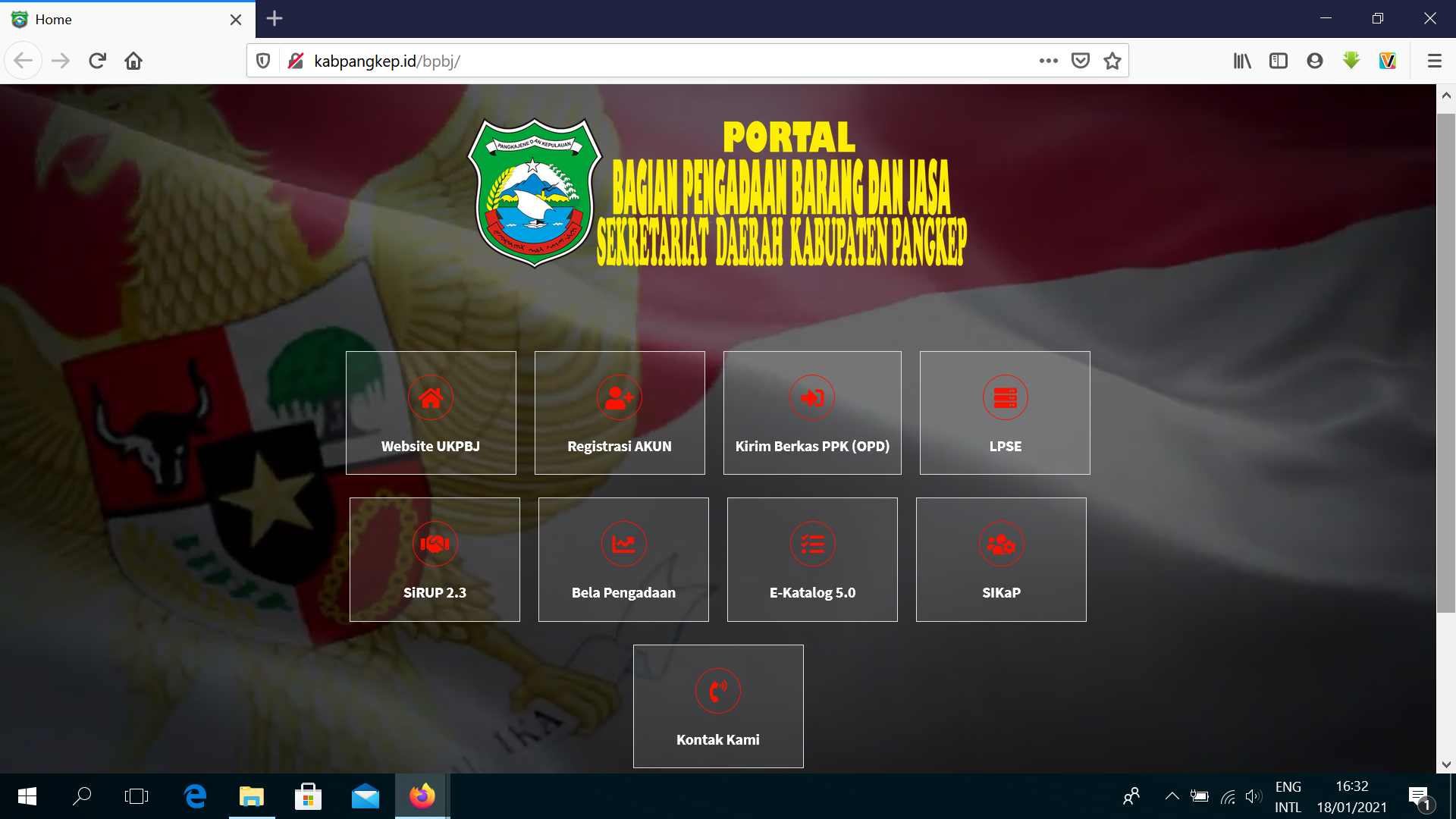 Pilih Registrasi AKUN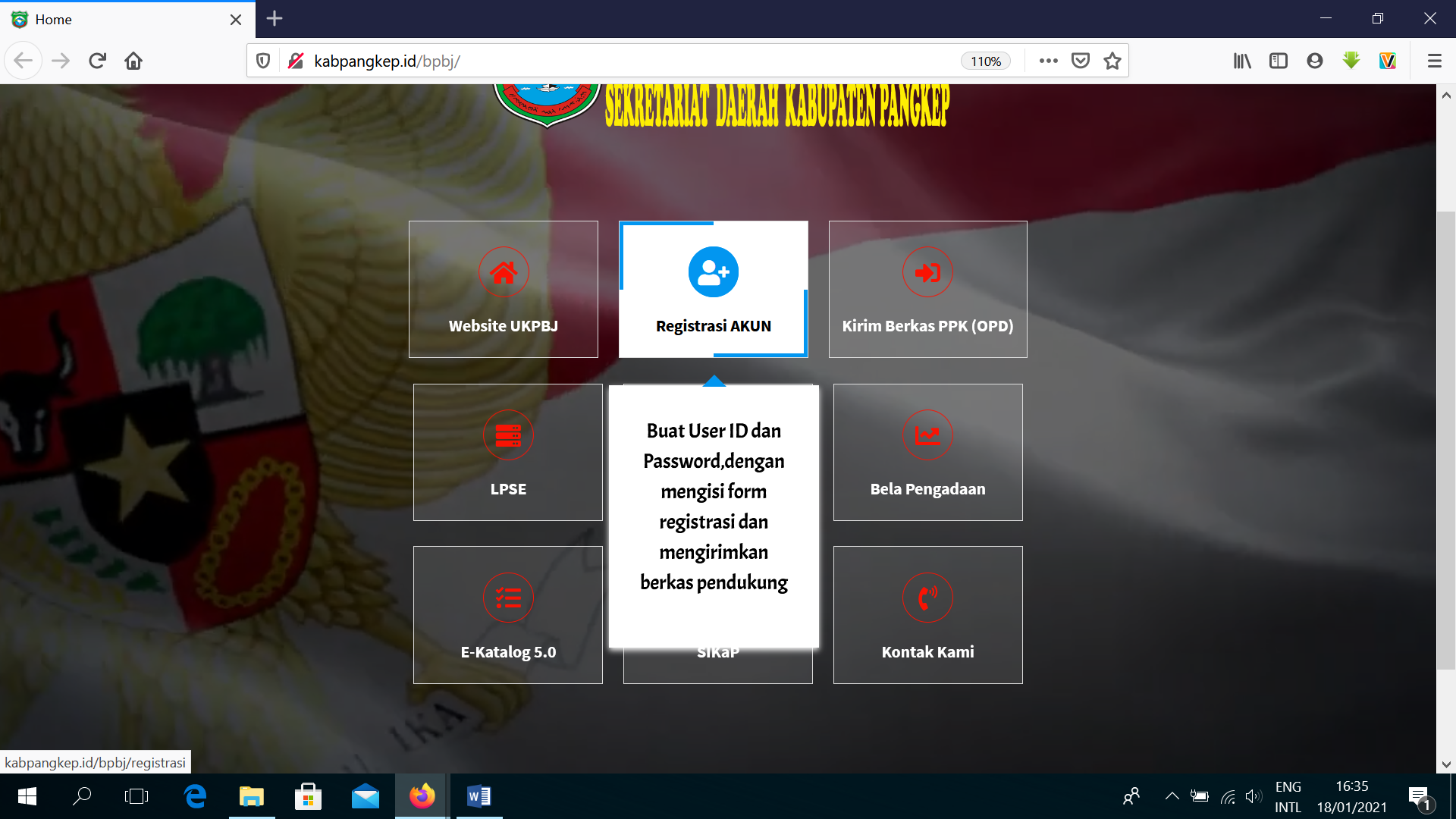 Pilih AKUN yang akan dibuatkan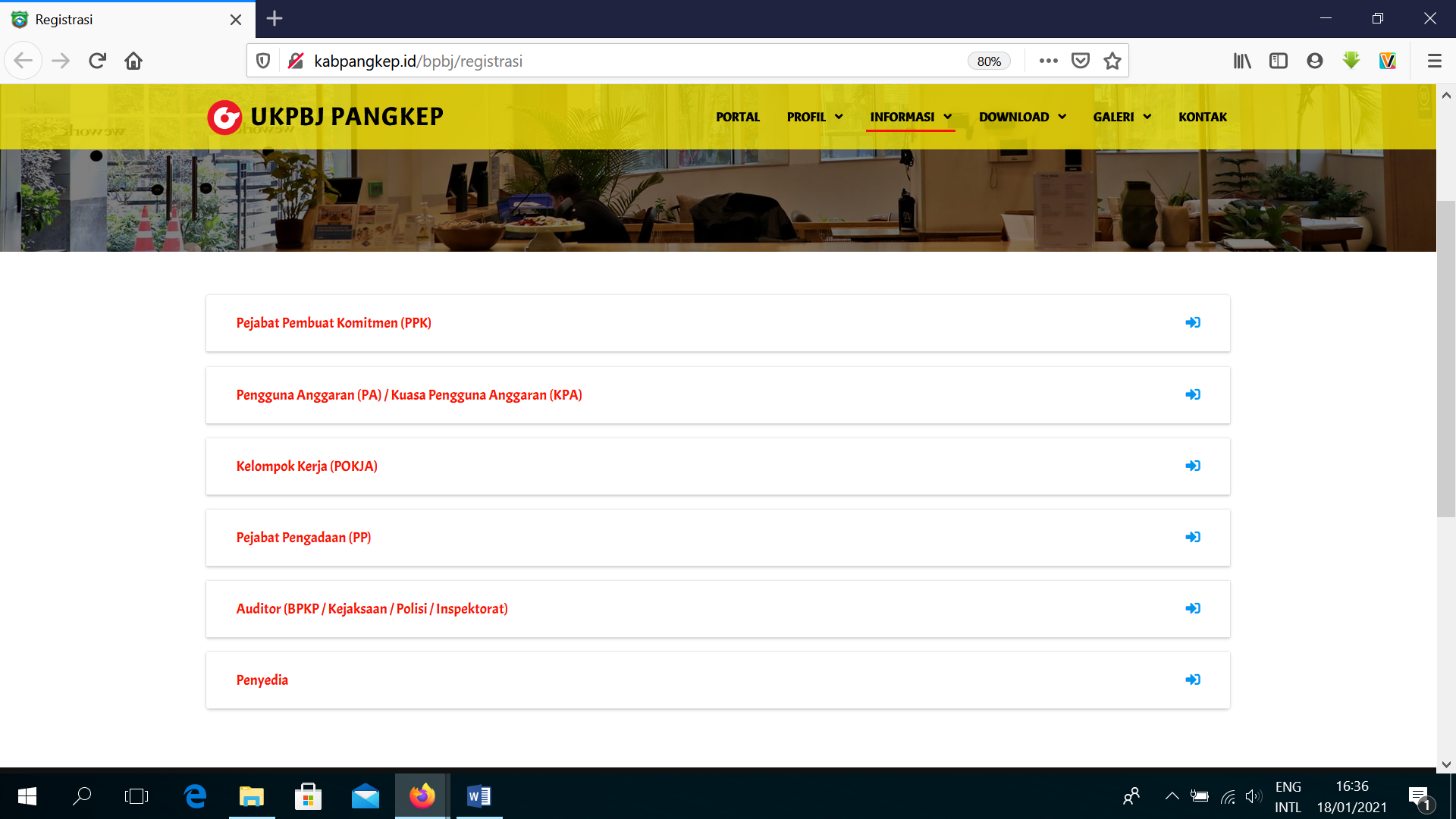 Isi Biodata Pada Registrasi AKUN  Pengguna Anggaran/Kuasa Pengguna Anggaran (PA/KPA)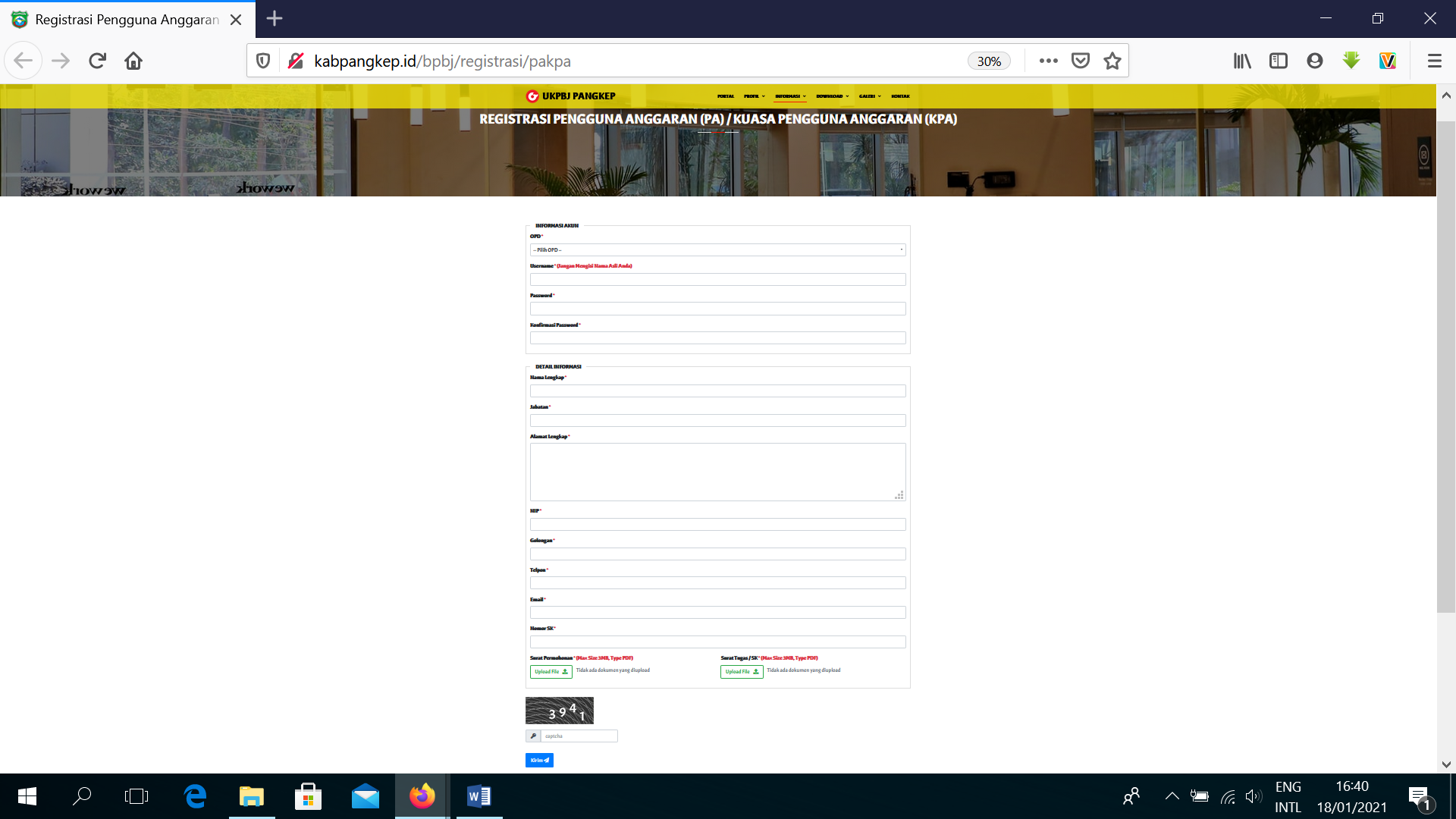 Isi Biodata Pada Registrasi AKUN  Pejabat Pembuat Komitmen (PPK)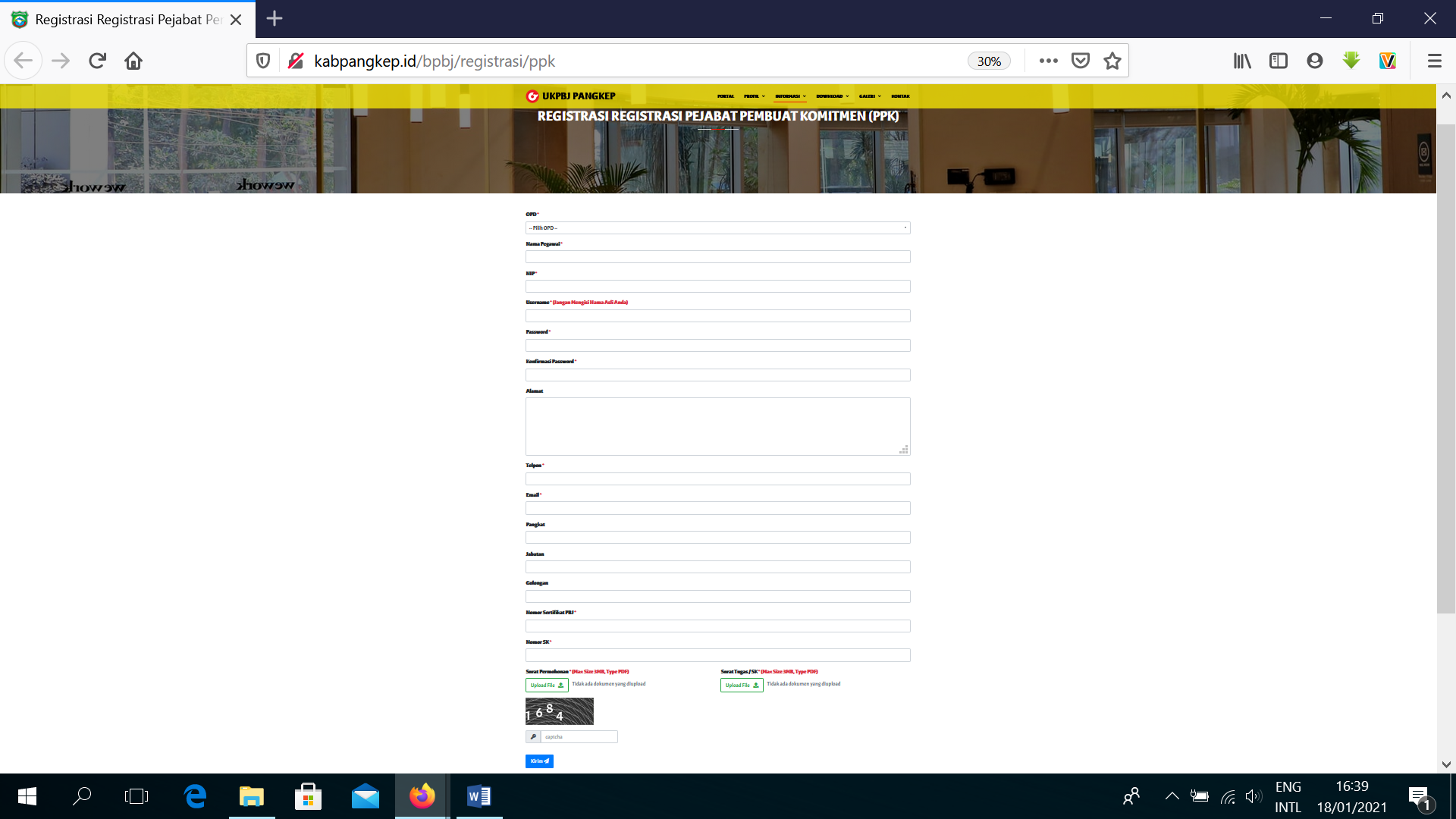 Isi Biodata Pada Registrasi AKUN  Pejabat Pengadaan(PP)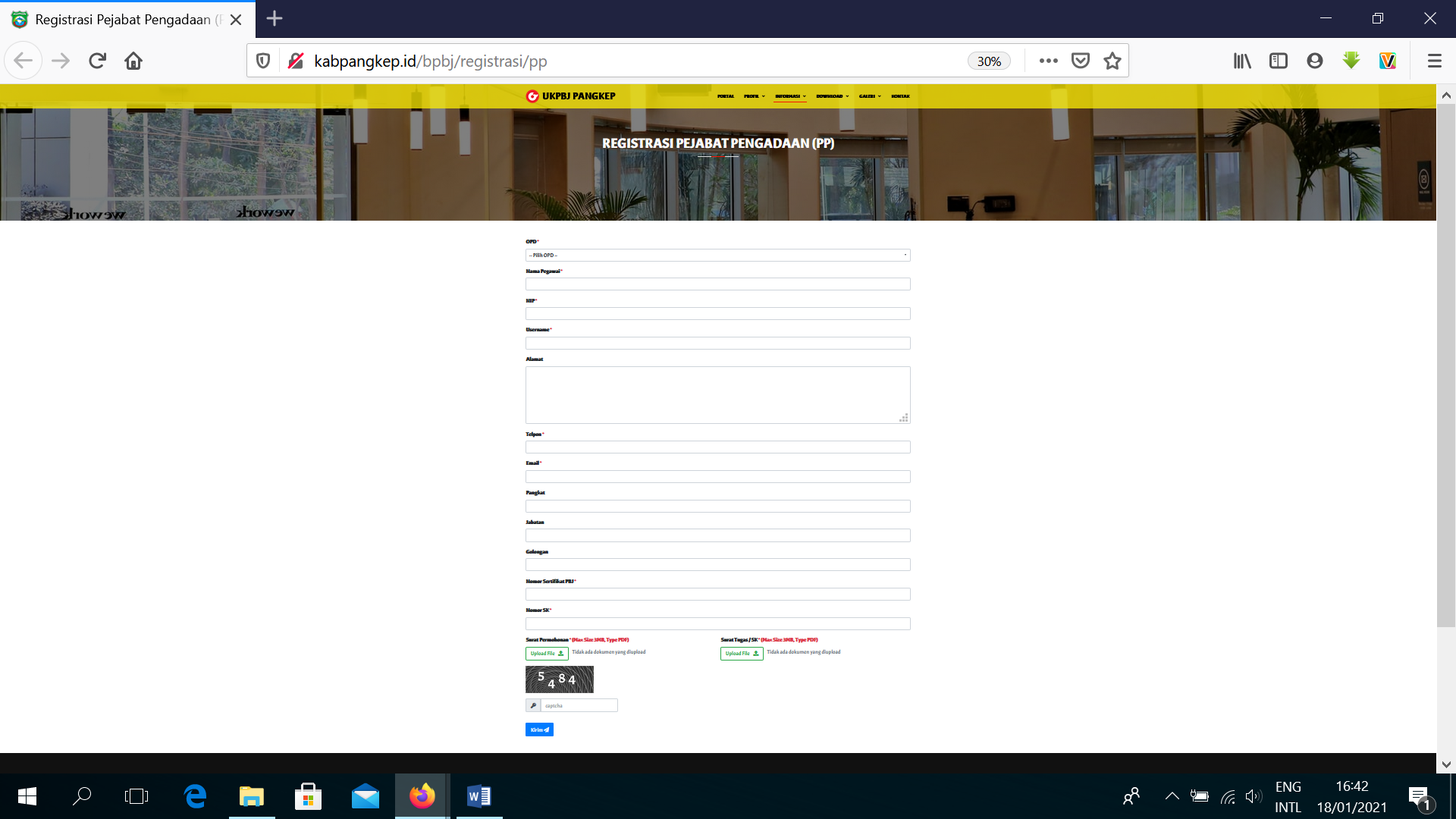 Isi Biodata Pada Registrasi AKUN  AUDITOR(BPK,Inspektorat ,Kejaksaan,Polisi)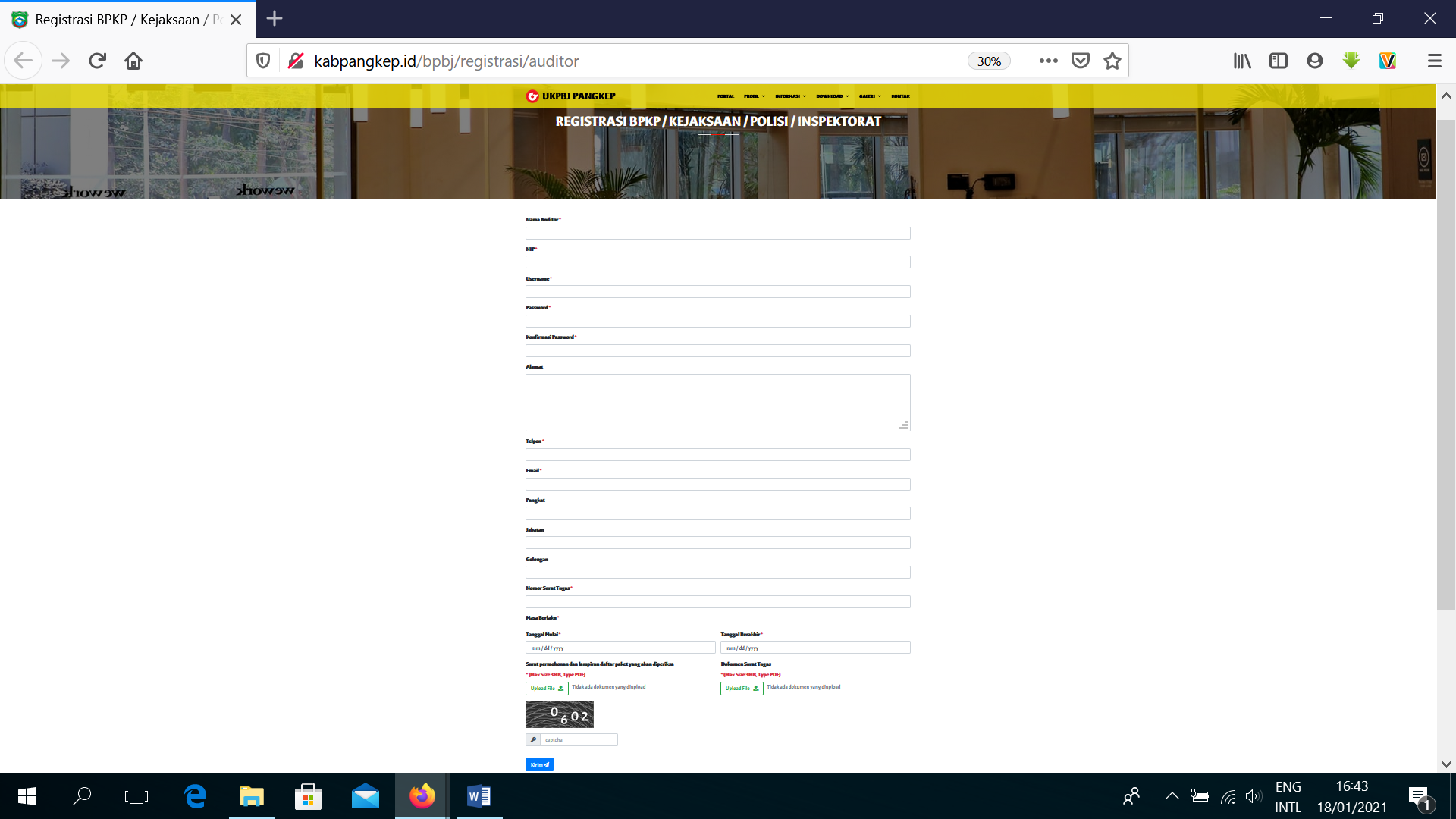 Isi Biodata Pada Registrasi  PENYEDIA BARU untuk Pengaktipan AKUNSebelum mengisi Biodata Pastikan telah mendaftar di SPSE 4.3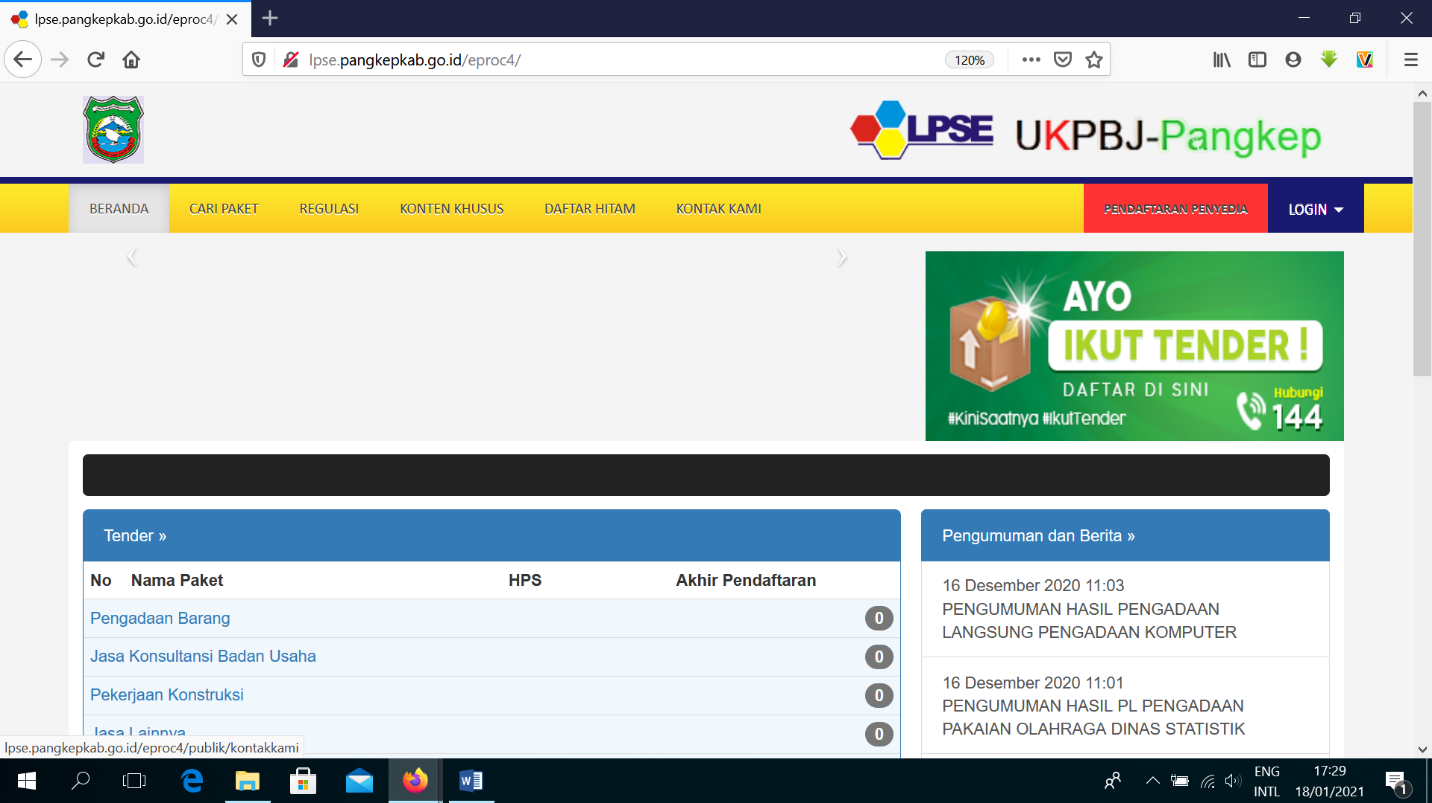 Lpse.pangkepkab.go.id kemudian klik Tab Pendaftaran Penyedia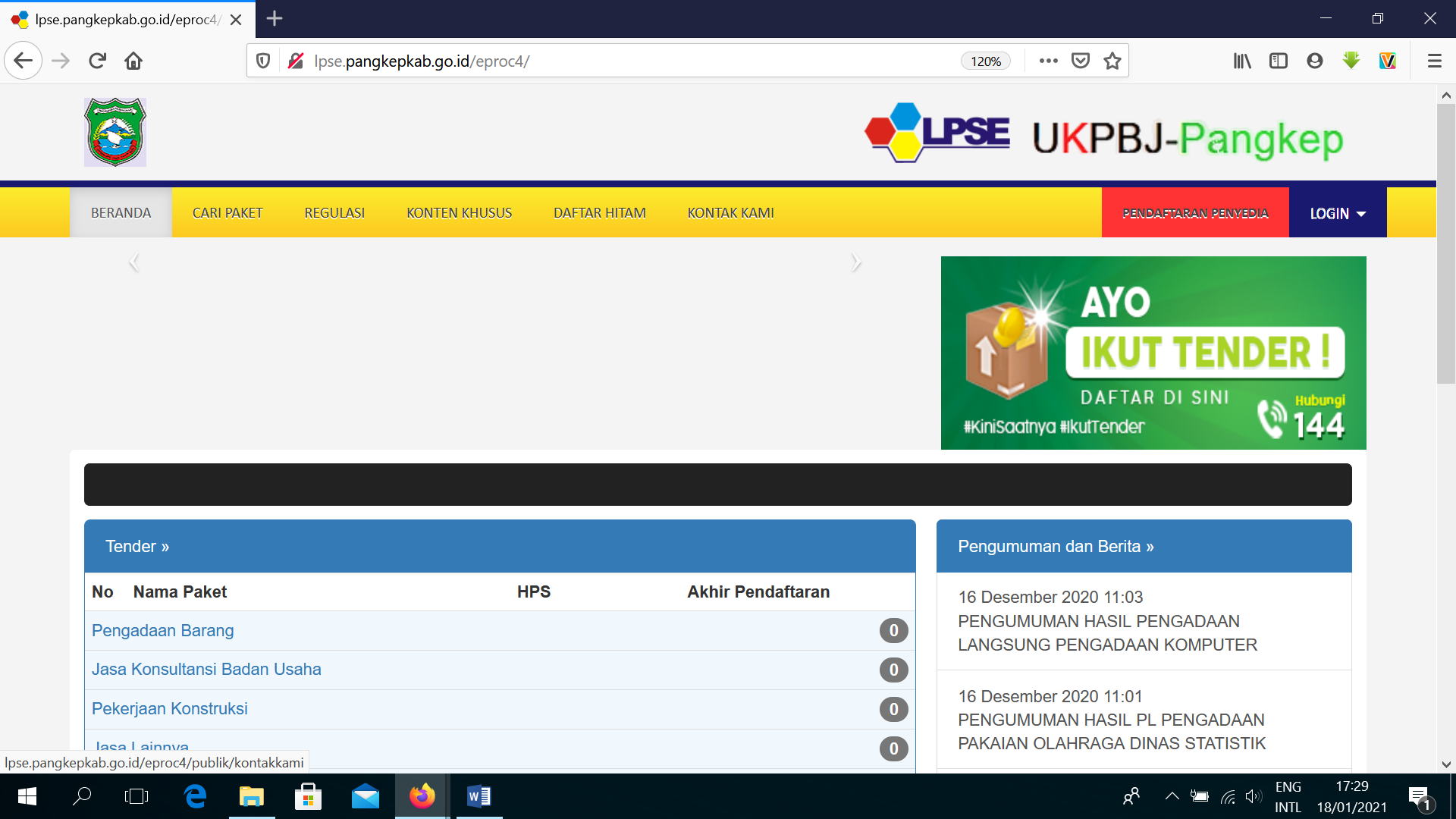 Selanjutnya Kunjungi Portal BPBJ : kabpangkep.idIsi Biodata Perusahaan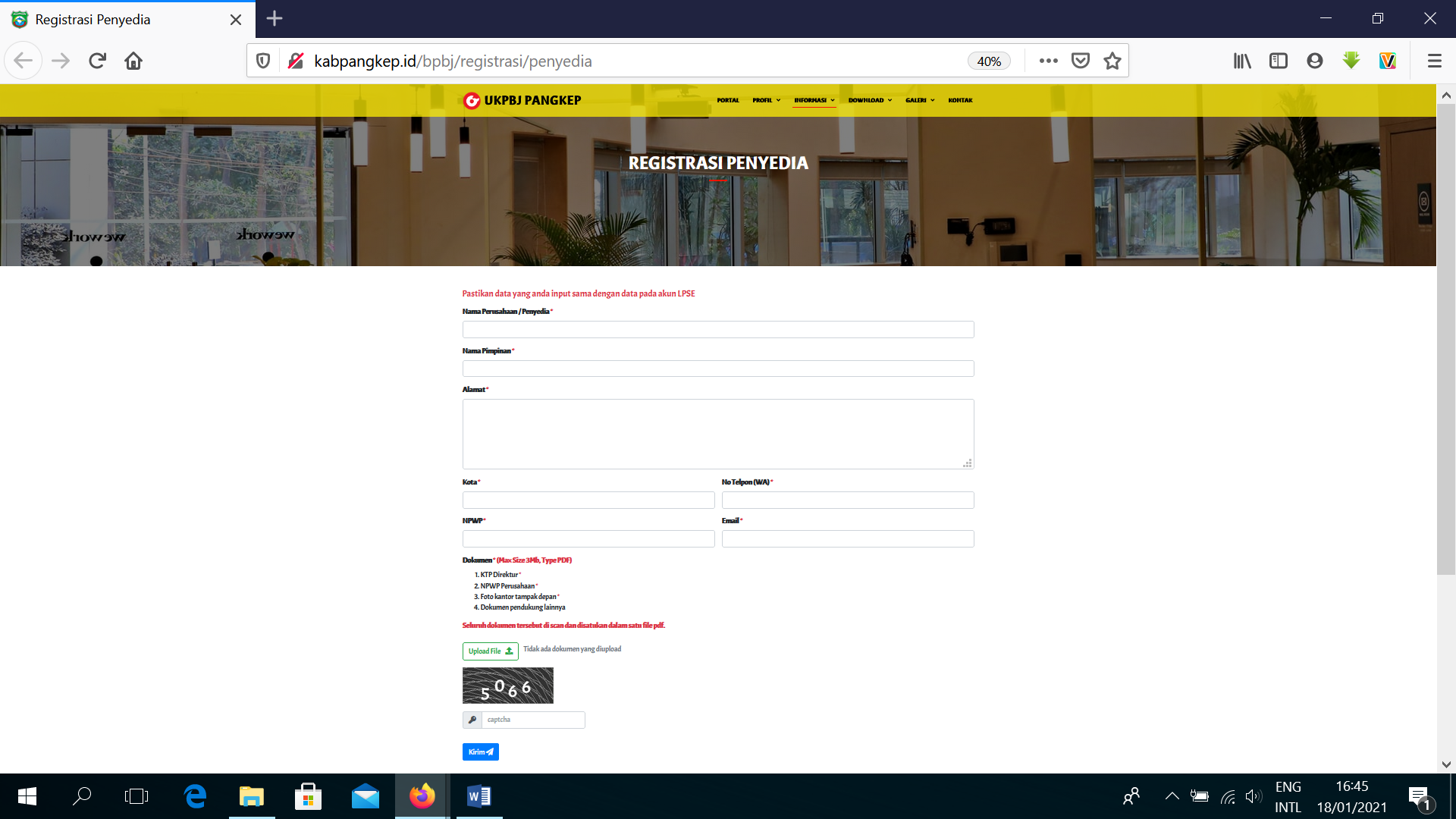 Modul Pejabat Pembuat Komitmen (PPK) Kirim Berkas Tender dan Dokumen Kontrak yanga telah ditandatanganiLOGIN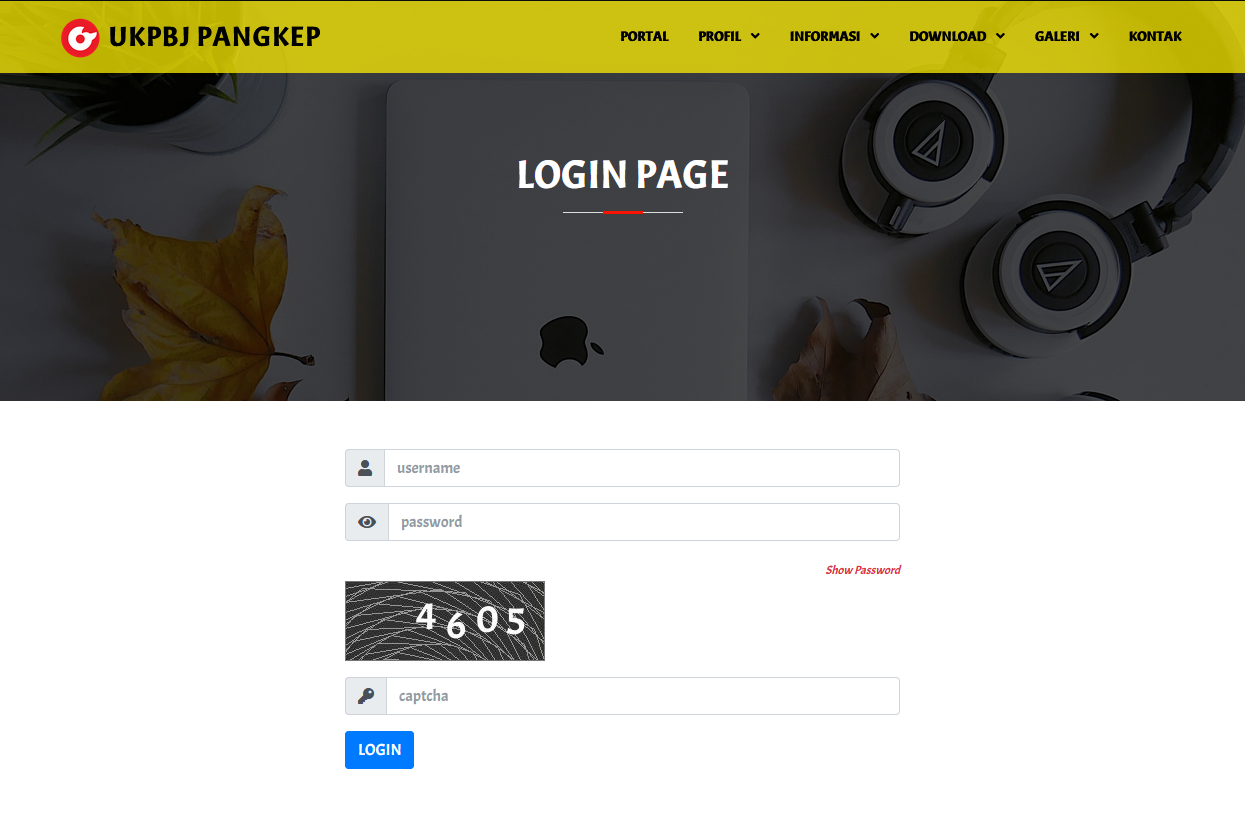 DASHBOARD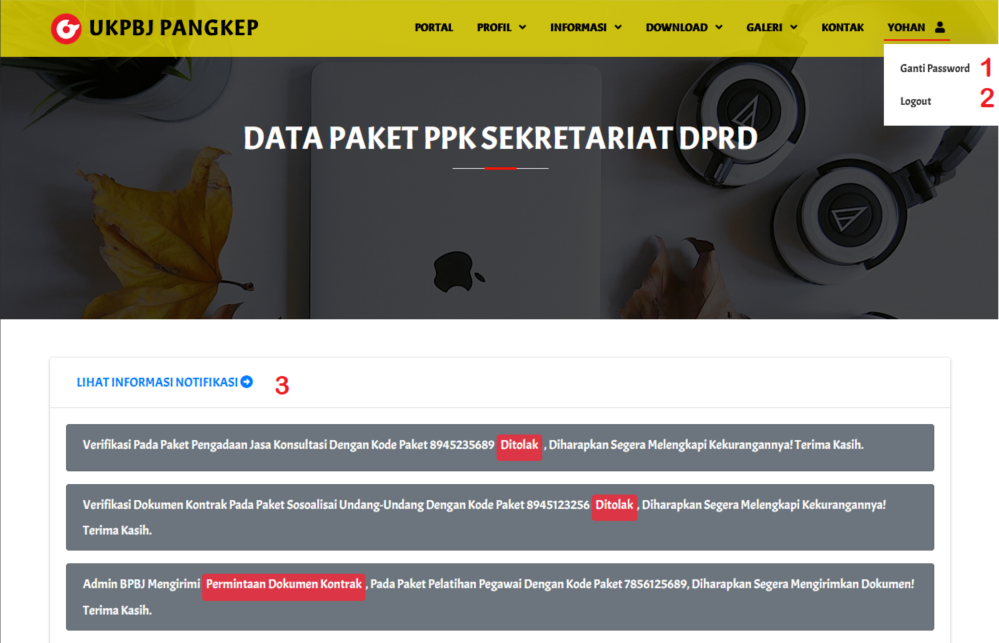 Menu untuk mengganti passwordMenu logoutTab informasi notifikasi tentang paketPAKETData Paket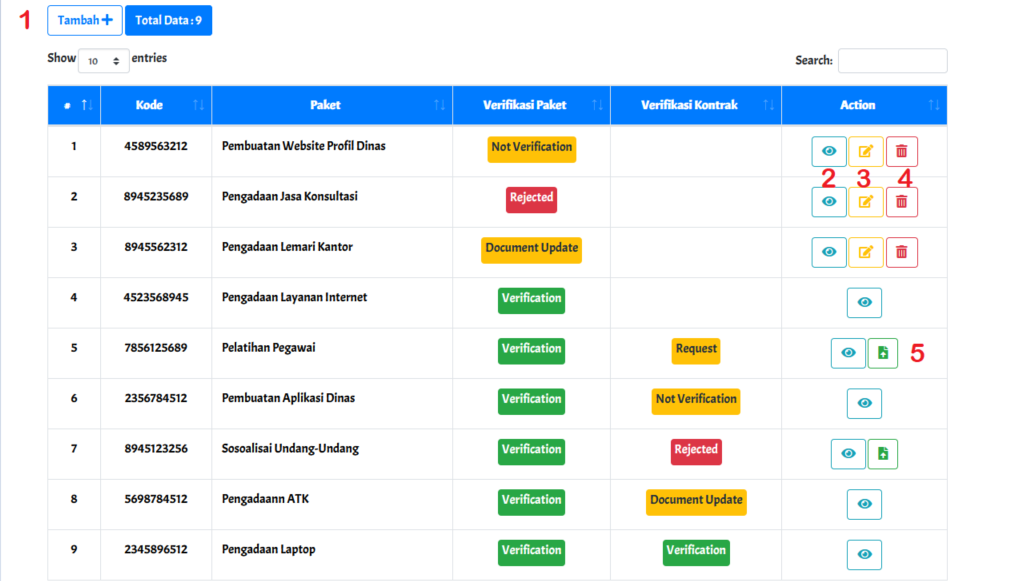 Tombol yang berfungsi untuk menambah data paketTombol yang berfungsi untuk melihat detail data paketTombol yang berfungsi untuk mengubah data paketTombol yang berfungsi untuk menghapus data paketTombol yang berfungsi untuk mengupload dokumen kontralBerikut pernjelasan kondisi-kondisi yang terjadi pada tabel:PPK telah mengirimi data berkas paket tapi belum di verifikasi oleh adminData berkas paket PPK ditolak oleh adminPPK telah mengirimi update data berkas paket tapi belum di verifikasi oleh adminAdmin telah menerima verifikasi berkas data paket PPKAdmin mengirimkan permintaan dokumen kontrak kepada PPK dan PPK belum mengirimkan dokumenDokumen kontrak telah dikirimkan oleh PPK dan admin belum melakukan verifikasiData berkas dokumen kontrak ditolak oleh adminPPK telah mengirimi update data berkas dokumen kontrak tapi belum di verifikasi oleh adminAdmin telah menerima verifikasi berkas data dokumen kontrak PPKForm Paket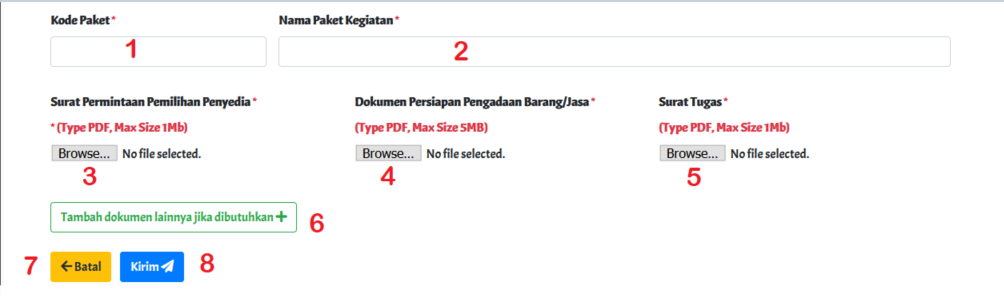 Input kode paketInput nama paketUpload surat permintaan pemilihan penyediaUpload dokumen persiapan pengadaan barang/jasaUpload surat tugasJika dibuthkan untuk penambahan dokumen lainnya klik tombol tersebut. Jika diklik maka akan muncul inputan untuk upload dokumen tambahan.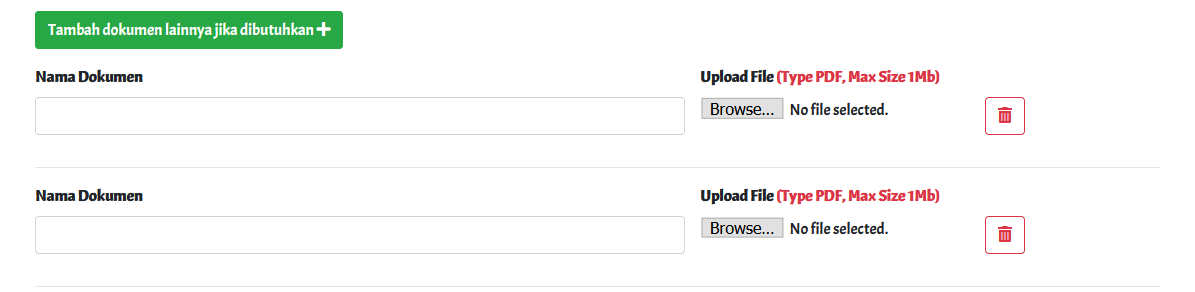 Tombol batalTombol kirim Form Dokumen Kontrak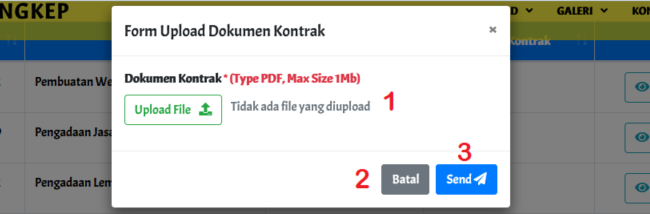 Upload dokumen kontrakTombol batalTombol kirim